Minoufiya University,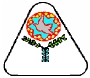 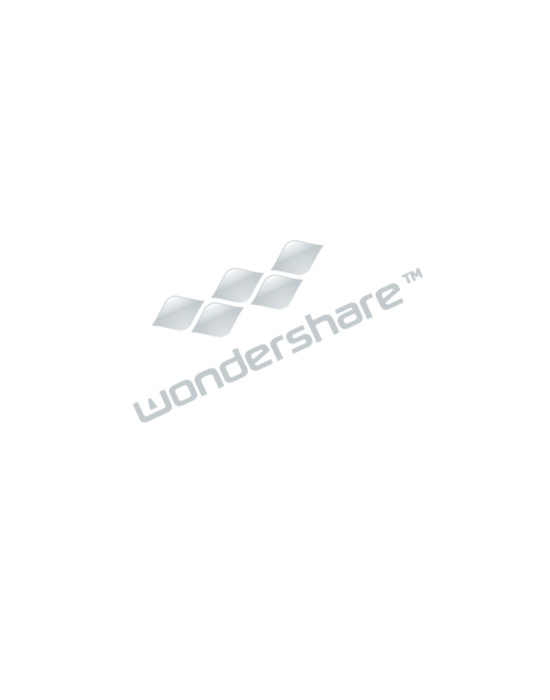 Faculty of Engineering,Electrical Eng. Dept.,Post Graduate Studies and Research.Course SpecificationMinoufiya UniversityFaculty of EngineeringTitle: High Voltage EngineeringCode Symbol: ELE 514Department offering the course: Electrical Eng. DeptDate of specification approval: / / 2012A- COURSE IDENTIFICATION AND INFORMATION:B - Professional InformationB.1 Course Aims:The aims of this course are to provide the Student, with the skills of how to test the electricalinsulations using different techniques. This course will also provide students with the ability toselect the appropriate insulating materials for certain equipment. The skill of applying electricstress control is also provided as well as evaluating the status of the high voltage equipment fromhigh voltage point of view. It is also aimed that the student will get principles of designing the highvoltage laboratories.B.2 Course Objectives:1. Learning different test techniques under various conditions.2. Learning electric field calculation and measurements.3. Interpreting corona phenomenon.4. Applying electric stress control.5. Evaluating the performance of high voltage equipment under various conditions.7. Learning the requirements and precautions for designing high voltage laboratory.1/ELE 514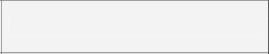 3/ELE 514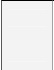 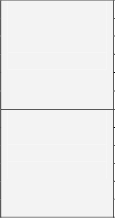 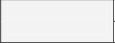 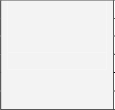 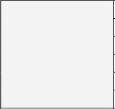 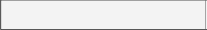 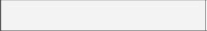 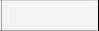 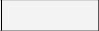 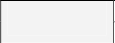 B. 8 Assessments: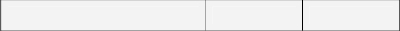 B.9 Facilities required for teaching and learning:1. Library Usage: Students should be encouraged to use library technical resources in thepreparation of reports. So, the computers with sufficient electronic resources should beavailable.2. Class room facilitated by computer, white board and datashow.B.10 List of references:1. M.S. Naidu and V. Kamaraju, “High Voltage Engineering”, 4th Edition,McGraw-Hill, New Delhi, 2009.2. E. Kuffel, W.S. Zaengl and J. Kuffel, “High Voltage Engineering Fundamentals”,Butterworth-Heinemann , 2000.3. T.J. Gallagher and A.J. Pearmain, “High Voltage Measurement, Testing andDesign”, Wiley-Interscience, 1983.4. Recent published journal and international conference papers.********************************************************************Course Coordinators:	Head of DepartmentProf. Dr. Mohamed A. Izzularab	Prof. Dr. Gamal MorsiDr. Nehmdoh A. SabihaDate:FieldProgramme ILOs that thecourse contribute in achievingCourse ILOsKnowledge&UnderstandingA1.Integrate                theories,fundamentals and knowledgeof electrical power in practice.a1.1) Recognize various test techniquesof electrical insulation.a1.2) Recognize the different types ofelectric fields.a1.3) Identify different methods forelectric stress control.a1.4)       Recognize        the       differentperformance of high voltage equipmentunder various conditions.a1.5) Identify the types of insulatingmaterials       in       various       electricalequipments.a1.6) Describe the common test facilitiesavailable in high voltage laboratories.Knowledge&UnderstandingA3. Know requirements forsafe           operation           andconservation          of          theenvironment.a3.1) Recognize the extra precautionsthat are to be taken while grounding animpulse current generator in the highvoltage laboratory.Intellectual skillsB2.         Solve         electricalengineering problems in thearea     of     electrical    powerspecialization.b2.1)        Estimate        electric        fieldsdistribution.b2.2) Measure and calculating electricfields.b2.3) Calculate corona current pulsesand frequency.Intellectual skillsB4.    Assess    the    risks    inprofessional           engineeringpractices.b4.1) Evaluate the performance of highvoltage     equipment     under     variousconditions.Intellectual skillsB5. Make career decisions inthe      light      of      availableengineering information.b5.1) Select a typical grounding systemused in a high voltage laboratory.b5.2) Estimate the clearances requiredand the approximate dimensions of thetest room for a high voltage laboratory.FieldAcademic Reference Standards For Electrical EngineeringPostgraduates (ARSEP-ELE)Academic Reference Standards For Electrical EngineeringPostgraduates (ARSEP-ELE)Academic Reference Standards For Electrical EngineeringPostgraduates (ARSEP-ELE)Academic Reference Standards For Electrical EngineeringPostgraduates (ARSEP-ELE)FieldKnowledge &UnderstandingIntellectualSkillsProfessionaland PracticalSkillsGeneral andTransferableSkillsProgramme AcademicStandards that the coursecontribute in achievingA1, A3B2, B4, B5C1D1, D4, D5,D7Professional andPractical SkillsC1. Apply the professionalengineering technologies inthe field of electrical powerspecialization.c1.1) Apply different test techniques onthe electrical insulations.c1.2)    Apply    electric    stress    controlmethods.c1.3) Design high voltage laboratory.General andTransferable SkillsD1. Effective communicationof all kinds and sharing ideaswith different relevant teams.d1.1) Cooperate with the colleagues topresent collaborative workGeneral andTransferable SkillsD4. Use of different sourcesfor information knowledged4.1) Use specialized books and relatedinternet websites to prepare reports andpresentations.General andTransferable SkillsD5. Practice teamwork andtime management.d5.1) The student well prepared forproject member.General andTransferable SkillsD7.           Self-            learningcontinuously     specially     inelectrical power branch.d7.1) Self-learning and evaluation in thehigh voltage engineering.WeekNo.Sub. TopicsTotalHoursContact hrsContact hrsContact hrsCourse ILOsCovered (ByNo.)WeekNo.Sub. TopicsTotalHoursLec.Tut.Lab.Course ILOsCovered (ByNo.)Week-1Test        Techniques       and        StandardProcedures: dry, wet, breakdown tests.33--a1.1, c1.1Week-2Test Techniques and Standard Procedurescontinue: non-destructive tests33--a1.1, c1.1,d1.1, d7.1Week-3Test Techniques and Standard Procedurescont.: non-electrical tests33--a1.1, c1.1,d1.1, d7.1Week-4Electric Fields: types, distribution33--a1.2, b2.1,d7.1Week-5Electric Fields cont.: calculation33--b2.2, d5.1,d7.1Week-6Electric Fields cont.: measurements33--b2.2, d5.1,d7.1Week-7Calculation of Corona Current Pulses andFrequency33--b2.3, d5.1,d7.1TopicNo.General TopicsWeeks1stTest Techniques and Standard Procedures1-32ndElectric Fields4-63rdCalculation of Corona Current Pulses and Frequency74thElectric Stress Control8-95thPerformance of High Voltage Elements and Equipment under Various Conditions10-116thApplication of Insulating Materials and Design of High Voltage Laborateries12-15Course Intendedlearning outcomes(ILOs)Course Intendedlearning outcomes(ILOs)Knowledge &understandinga1.1xxxxKnowledge &understandinga1.2xxKnowledge &understandinga1.3xxxxKnowledge &understandinga1.4xxxxKnowledge &understandinga1.5xxxKnowledge &understandinga1.6xxxIntellectualSkillsb2.1xxxxIntellectualSkillsb2.2xxxxIntellectualSkillsb2.3xxxIntellectualSkillsb4.1xxxxxIntellectualSkillsb5.1xxxxxIntellectualSkillsb5.2xxxxxProfessionaland PracticalSkillsc1.1xxxxProfessionaland PracticalSkillsc1.2xxxxProfessionaland PracticalSkillsc1.3xxxxGeneral andd1.1xxxxGeneral andd4.1xxxxWeek-8Electric       Stress       Control:       surfacerouphness, grading, barrie.33--a1.3, c1.2,d1.1, d7.1Week-9Electric Stress Control cont.: surfacerouphness, grading, barrie33--a1.3, c1.2,d1.1, d7.1Week-10Performance of High Voltage Elementsand Equipment under Various Conditions33--a1.4, b4.1,d1.1Week-11Performance of High Voltage Elementsand Equipment under Various ConditionsCont.33--a1.4, b4.1,d1.1Week-12Applications    of    Insulating    Materials:applications     in     power     transformer,applications      in      rotating      machine,applications in circuit breakers33--a1.5, d1.1,d4.1Week-13Applications    of    Insulating    Materials:applications in cables, applications inpower      capacitors,      applications      inelectronic equipment33--a1.5, d1.1,d4.1Week-14Design of High Voltage Laborateries:equipment         requirements,         layout,clearances, grounding, facilities33--a1.6, a3.1,b5.1, b5.2 ,c1.3, d1.1Week-15Design of High Voltage Laborateriescontinue:       equipment       requirements,layout, clearances, grounding, facilities33--a1.6, a3.1,b5.1, b5.2 ,c1.3, d1.1Assessment MethodMarkPercentageFinal Examination (written)100100%Total100100%TransferableSkillsd5.1xxxTransferableSkillsd7.1xxxx